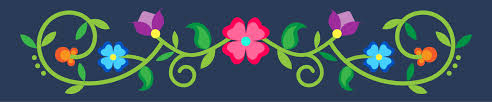 KEEP CALM AND ROCK THOSE MOC’SCANCELLEDNovember 22nd 5-7 pm Women’s ‘TEACHINGS’ ‘Circle’Has been postponed Watch for upcoming date and timeBad River Health & Wellness Behavioral HealthCultural Liaison Ozaawabikoons 